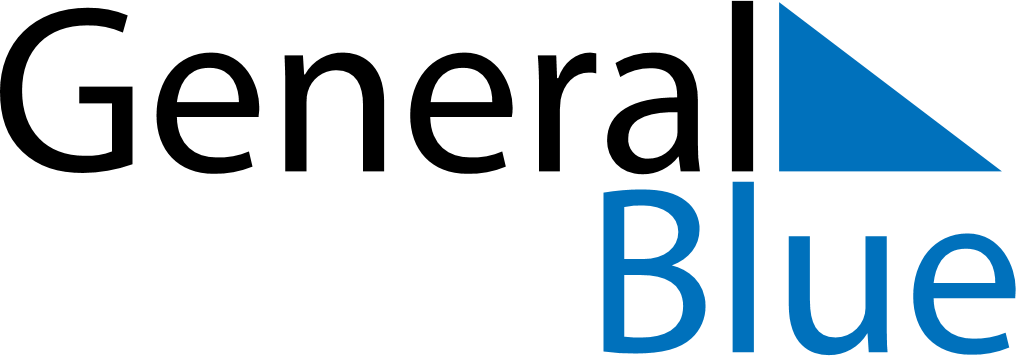 Weekly CalendarNovember 18, 2024 - November 24, 2024Weekly CalendarNovember 18, 2024 - November 24, 2024Weekly CalendarNovember 18, 2024 - November 24, 2024Weekly CalendarNovember 18, 2024 - November 24, 2024Weekly CalendarNovember 18, 2024 - November 24, 2024Weekly CalendarNovember 18, 2024 - November 24, 2024MONDAYNov 18TUESDAYNov 19TUESDAYNov 19WEDNESDAYNov 20THURSDAYNov 21FRIDAYNov 22SATURDAYNov 23SUNDAYNov 24